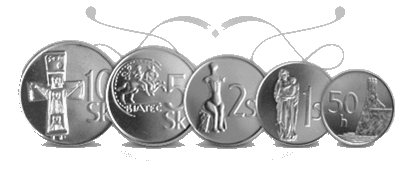 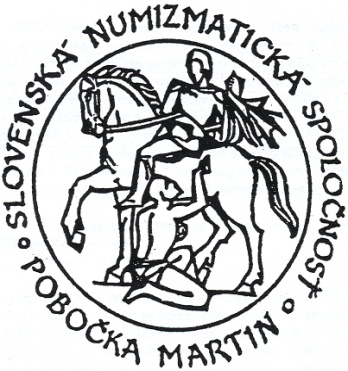     č. 43                 miesto  konania Trenčín – Dom armády                	27. apríl 2019Aukcia č. 43SLOVENSKÁ NUMIZMATICKÁ SPOLOČNOSŤ pri SAV,pobočka MartinVás srdečne pozýva na „Aukciu numizmatického materiálu“ spojenú so stretnutím zberateľov a burzou numizmatického materiálu dňa 27.4.2019 (sobota)v Trenčíne v Posádkovom dome armády (Dom armády).PROGRAM:           7,00              začiatok výmennej burzy                                 7,30 -  9,00   prehliadka aukčného materiálu                                 9,15 -            začiatok aukcie                               11,30 -            predpokladané ukončenie aukcieBurza bude prebiehať súčasne s aukciou v oddelenej časti. Aukciu usporiadame podľa aukčného poriadku SNS a upraveného aukčného poriadku SNS.  K dispozícii je aj kaviareň Štefánik nachádzajúca sa priamo v Dome armády.Limity zasielajte na adresu:  Viliam Santer, Továrenská 16, 911 05 Trenčín                                                                                                                                 tel.: 0905 222 480 alebo email: vilo.moneta@gmail.comVyvolávacie ceny určila aukčná komisia po dohode s predávajúcimi. Dražba je anonymná. V sále sa draží na zapožičané čísla, prípadne písomným príkazom – limitom. V sále vydražené položky sa platia ihneď po skončení aukcie. K dosiahnutým cenám sa účtuje prirážka 10%. V sále sa reklamácie na materiál v aukcií prijímajú len do začiatku aukcie. Keďže dražiteľ má možnosť si materiál pred dražbou pozrieť, po dražbe sa už reklamácie na vydražený materiál neprijímajú. Limitenti môžu vydražený materiál reklamovať do 8 dní po doručení zásielky. Položky vydražené na limit odošleme na dobierku za vydraženú cenu + poštovné + balné. Dražobná tabuľkaObjednávky stolov:   Ing. Ján Dibala – 0948 542 370                                      V. Santer – vilo.moneta@gmail.comPredseda pobočky poskytuje aj informácie pre záujemcov o členstvo v SNS v pobočke Martin.  Aukčný katalóg vydala SNS pri SAV pobočka MartinZoznam numizmatického materiálu  AntikaMacedónia           Kasander  305 – 295  p.n.let.   1.	 AE  18   5,6g,  Av: hlava Herakla, Rv: jazdec na koni, opis	-1/1-	  20,-           Seleudiken, Antiochos VI. Dionyzos  144 – 142  p.n.let.   2.	  Drachma  3,2g,  18 mm, Av: hlava diadocha doprava,             Rv: sediaci vládca, text	 2/2	  26,-Rím  – cisárstvo          Constantinus I.  306 – 337    3.	 Folles,  Gloria Exercitvs, 2 vojaci oproti sebe, 2 štandarty,                                                                 Kamp. 136.146           temer    0/0	  10,-   4.	 Folles,  Marti Patri Conservatori,  Mars doprava idúci                                                          Kamp. 136.156  čiast. zel. patina    1/1	  15,-          Constantinus II.  316 – 340    5.	 Folles,  Gloria Exercitvs, 2 vojaci oproti sebe, 2 štandarty,           v exergu  SMANS                  Kamp. 145.36  patina        temer    0/0	    8,-          Crispus  316 – 326    6.	 Folles,  Caesarvm Nostrorvm, vo venci VOT X,  Kamp. 142.18  1/1	    5,-          Constantius II.  324 – 361    7.	 Folles,  Gloria Exercitvs, 2 vojaci oproti sebe, 2 štandarty,                                                                 Kamp. 147.19             temer    0/0	  10,-          Constans  333 – 350    8.	 Folles, (tiež ako ½ centenionalis) Fenix doprava  Kamp. 146.58  1/1	    5,-   9.	 Folles,  Viktoria DD AVGG Q NN, 2 Viktórie oproti sebe,          veniec, palma                                 Kamp. 146.65             temer    0/0	  10,-Byzancia           Izák II.  Angelos  1185 – 1195    10.	 Billon-Asper-Trachy,                     Sommer: 65.5.2                       1/1	  30,-  11.	 Bližšie neurčená bronzová minca nepravidelného tvaru 19x24 mm,           1,9g, Av: busta cisára frontálne, Rv: prvdep. M, pod ním KO.L.  1/1	  15,-StredovekUhorsko           Belo III.  1172 – 1196   12.	minca arabského typu,   Mé  115,      n.vyhnutý okraj 	 1/1	  10,-           12. storočie bez mena panovníka 13.	Denár, E a 1 keil 	 0/0-	    9,- 14.	Denár, E a 2 keile 	 0/0-	    9,-   15.	Denár, E a 2 keile 	 0/0-	    9,- 16.	Denár, E a palička 	 0/0-	    9,- 17.	Denár, E a gulička 	 0/0-	    9,- 18.	Denár, E a 2 guličky, vodorovné 	 0/0-	    9,-   19.	Denár, E a 3 guličky 	 0/0-	    9,- 20.	Denár, E  	 0/0-	    9,- 21.	Denár, E a gulička 	 0/0-	    9,- 22.	Denár, E a 3 keile 	 0/0-	    9,- 23.	Denár, E a 1 keil 	 0/0-	    9,- 24.	Denár, E a 2x medzi brvnami čiarky 	 0/0-	    9,- 25.	Denár, E a 2 guličky zvislé 	 0/0-	    9,-          Zigmund Luxemburský  1387 – 1437    26.	Parvus,   Mé  451                                                 33 ks 	 2-3	  50,- 27.	Ducat,    Mé  455                                                  5 ks 	 2-3	    8,-          Matej Korvín  1458 – 1490    28.	Denár,  b. let.     K – p,                          Huszar: 719 	 2/2	    6,-          Rakúsko          Tirolsko, Meihard II.  + 1295   29.	Fenig – CNA: Bz6 	-1	  15,-          Albrecht III.  1365 – 1395   30.	Fenig  Al – B – t,  CNA: Fa2    ( obeh aj v Uhorsku ) 	 1	    5,-          Ferdinand I.  1521 – 1564   31.	Fenig  b.let., Wien, W-H-T  Saurma: 716, (obeh aj v Uhorsku) 	 1	    5,-          Brabant – Burgundské Nizozemsko          Filip Dobrý  1434 – 1467   32.	2 flámske groše b.let.,  2,97g, mincovňa Louvain (510 000 ks) 	 1/1	  30,-          Poľsko          Zigmund Starý  1506 – 1548   33.	Groš  1531 pre Prusko,                               Gum: 527 	-2	    4,-          Sliezko – mesto Svidnica          Ľudovít II.  1516 – 1526   34.	½  Groš  1526                                             Saurma: 222 	 2	    7,-          Zigmund III.  1587 – 1632     35.	Ort  1618  pre Danzig                                 dierka 	-1	  12,-          Španielsko 36.	1  Maravedi  b.let.  Madrid, nedorazená, kráľ Filip 	 2	    5,- 37.	Lodná minca,  7,67g, bližšie neurčená 	 4	    9,-          Arménsko   38.	1  Tram  b.let. 	 1	  44,- 39.	Ag – neurčená minca,  1,93g 	 3	    8,-          Neapol a Sicília          Karol II.  1665 – 1700   40.	Grano  1686  RC 	 3	  20,-          Turecko          Ahmed III.  1703 – 1730   41.	Para  AH 1115 	 1	    4,-          India          Emirát Sindh  900 – 1000   42.	Ag-Dirham,  0,5g,  Ø 8,5 mm 	 1	    5,- 43.	Bronz. chola  Ø 18 mm,  12. stor. 	 1	    5,- 44.	Konvolut 10 mincí Rak., Poľsko, Benátky, Srbsko, orient atď. 	 3-5	    7,- 45.	Oválny Pb medailón 24x27 mm, prebitá dierka, Av: Panna Mária          s dieťaťom, Rv: pred krížom kľačiaca postava, 12.-16. stor. 	 3	  15,-                                               Rodové a cirkevné razby          Lichtenstein – menová únia s R-U          všetky mince korunovej meny boli razené vo Viedni a platili do r. 1920    46.	5  Koruna  1915  len 15 000  exemplárov 	-0/0-	130,-  47.	2  Koruna  1912  len 50 000  exemplárov 	 0/0	  38,-  48.	2  Koruna  1912                                            odstránené uško 	-0/0-	  19,-  49.	1  Koruna  1900  len 50 000  exemplárov 	 0/0 – RL 	  24,-  50.	1  Koruna  1904  len 75 000  exemplárov 	-0/0-	  17,-  51.	1  Koruna  1910  len 50 000  exemplárov 	 0/0	  28,-           Menová únia so Švajčiarskom          Ag – mince boli platné do 1.4.1931, ale už roky predtým boli sťahované          z obehu a tavené. Preto sú všetky vzácne.    52.	2  Frank  1924  len 50 000  exemplárov, jediný ročník, n.hr. „R“ 	-0/0	100,-  53.	1  Frank  1924  len 60 000  exemplárov, jediný ročník,         „R“ 	 0/0 – RL 	100,-          Würzburg – biskupstvo           Karol Phillip  1749 – 1754    54.	1  Šiling  1751 	-1/1	    7,-          Navarra – kráľovstvo           Ferdinand III.  1808 – 1833    55.	3  Maravedi  1820  PP Pamplona 	-1/1-	  12,-          Salzburg – arcibiskupstvo   56.	Max Gandolf,  3  Grajciar  1681 	 1/1	  12,-  57.	Ján Ernest,  3  Grajciar  1690 	 1/1	  12,-  58.	Frant. Anton,  4  Grajciar  1721 	 1/1	  14,-          Šlikovci – grófstvo  ( Bohemia )          Henrich IV.  1612 – 1650    59.	3  Grajciar  1631  SA                                                             „R“ 	 2/2	  50,-  60.	3  Grajciar  1637  SA                                                             „R“ 	 1/1	100,-          Olomouc – arcibiskupstvo           Karol II.  Lichtenstein    61.	VI  Grajciar  1693 	-1/1-	  20,-          Karol III.  Lotrinský    62.	3  Grajciar  1706                                              stopy po ušku	  1/1	  10,-          Salzburg – arcibiskupstvo   63.	20  Grajciar  1791 	 1/1	  15,-          Tirolsko – grófstvo   64.	3  Gr.  1650                                                      n. prehnutý	 2/2	    5,-  65.	3  Gr.  1660 	-0/0	  10,-  66.	3  Gr.  1663 	 1/1	    7,-           Vatikán  67.	Ravenna, Quartrino  1745 + Mezzo Baiocco  b.let. 	 2-	    5,-    68.	Mezzo Baiocco  1849 R	-1/1-	    3,-  69. 	20  Baiocco  1865  XX R	 0/0	  20,-  70. 	4  Soldi  1866 R	 1/1	    7,-Razby Habsburgovcov          Ferdinand II  71.	1 Grajciar  1624  CM  Brno	-1/1-	    4,-          Leopold I.  1657 – 1705  72.	½  Grajciar  XXOO  K. Hora,  pravdepodobne  1700	 2/-	  10,-  73.	½  Grajciar  ( 2 Fenig )  1681  Viedeň	 1/-	  20,-  74.	Duarius  ( ½ Grajciar )  1698  KB	 1/1	  10,-  75.	Duarius  ( ½ Grajciar )  1703  KB                           prehnutý	-1/1-	    5,-  76.	Grešľa  1694  MB  Breh	-0/0-	  12,-  77.	Grešľa  1697  Opolie	 2/2	    3,-  78.	1 Grajciar  1699  Opolie	 1/1	  10,-  79.	Poltura  ( 1½ Gr. )  1695  PH	 2/2	    5,-  80.	Poltura  ( 1½ Gr. )  1697  PH	-1/1-	    8,-  81.	Poltura  ( 1½ Gr. )  1703  PH	-1/1-	    8,-  82.	3 Grajciar  1672  Viedeň   zbierkový                                       	 0/0	  40,-  83.	3 Grajciar  1678  Hall  letopočet prerazený z 1677	 1/1	  15,-  84.	3 Grajciar  1683  Hall	-1/1-	  10,-  85.	3 Grajciar  1692  Hall	 1/1	  15,-  86.	3 Grajciar  1695  IA  Graz	-2/2	    5,-  87.	3 Grajciar  1695  CH  Bratislava	 3/3	  10,-  88.	3 Grajciar  1696  CB   veľmi pekný	 1/1	  28,-  89.	3 Grajciar  1697  K. Hora	 3/3	    5,-  90.	3 Grajciar  1697  CH  Bratislava	 2/2	  10,-  91.	3 Grajciar  1699  IA  Graz	-1/1-	  20,-  92.	3 Grajciar  1699  B	 3/3	    5,-  93.	6 Grajciar  1682  IR  sv. Vít                                         „R“ temer	 0/0	100,-  94.	XV  Grajciar  1685  IBW  Mainz ( Mohuč ), pekná minca,          nedorazený, nefor. strižok, ale na razbu grófa Hohenlohe,  „R“	-0/0-	100,-  95.	XV  Grajciar  1687  KB	 2/2	  15,-  96.	XV  Grajciar  1688  KB	 2/2	  15,-  97.	XV  Grajciar  1691  KB	-2/2-	  12,-          Jozef I.  1705 – 1711   98.	3 Grajciar  1709  FN  Vratislav	 1/1	  15,-  99.	3 Grajciar  1710  IA  Graz	 1/1	  18,-          Malkontenti  1703 – 1711100.	X Poltura  1706  MM,  väčšie MM                                          „R“ 2/2-	  20,-          Karol VI.  1711 – 1740   101.	 1  Grajciar  b.let.  Hall	-1/2	    5,-102.	 2  Grajciar  b.let.  pre invalidovňu v Pešti, neurč. mincovňa „R“	 1/1	  40,-103.	3 Grajciar  1712  CH – PW   Bratislava	 2/2	  15,-104.	VI  Grajciar  1739  Hall	 0/0	  50,-105.	Toliar  1735  KB	 1/1	240,-           František Lotrinský  1740 – 1765   106.	 1  Grajciar  1758  KB	 0/0	  30,-          Jozef II.  1765 – 1790 107.	 1  Soldo  1788  K pre Goricu	-0/0-	    5,-108.	 ¼  Grajciar  1790  F                                                             „R“	-1/1-	  15,-109.	 ½  Grajciar  1781  S	-1/1-	    5,-110.	 1  Grajciar  1774  S	-2/1-	    5,-111.	 1  Grajciar  1780  W  Iosephus	-1/1-	    5,-112.	 ¼  Toliar  1789  B	-1/1	  36,-           Leopold II.  1790 – 1792 113.	 1  Sol  1790  H pre Luxemburg	 2/1-	  36,-114.	 20  Grajciar  1791  H                      c.n.just   v tomto stave   „R“	 0/0	100,-115.	 20  Grajciar  1791  H	 1/0-	  40,-          František I. (II.)  1792 – 1835116.	 1  Soldo  1797  F pre Goricu	 1/1	    7,-117.	 2  Soldo  1799  K 	 1/1	  10,-118.	 2  Soldo  1799  S	-0/0-	  10,-119.	 2  Soldo  1802  H                                                                  „R“	 1/1	  10,-120.	 1  Centesimo  1822  M                                                       temer	 0/0	  10,-121.	 5  Centesimo  1822  M                                                       	-0/0-	  20,-122.	 ¼  Grajciar  1812  B	 2/1	    4,-123.	 ½  Grajciar  1800  A	 1/1	    3,-124.	 ½  Grajciar  1800  B	 3/3	    3,-125.	 ½  Grajciar  1800  C                               	-2/2-	    3,-126.	 ½  Grajciar  1800  F                                   čiastočne nedorazený	 0/0	  60,-127.	 1  Grajciar  1800  bez značky                                                „R“	-1/1-	  10,-128.	 1  Grajciar  1800  A 	 0/0 – RL 	    8,-129.	 1  Grajciar  1800  S 	 0/0	    4,-130.	 1  Grajciar  1812  S 	-0/0-	    3,-131.	 3  Grajciar  1812  S                                                                       -2/1-	    5,-132.	 3  Grajciar  1826  A 	 2/1	    6,-133.	 5  Grajciar  1818  B	-1/1	  12,-134.	 6  Grajciar  1800  A                        	-0/0-	  10,-135.	 6  Grajciar  1800  G v strede mince je vyr. otvor kvet. tvaru	 1/1	    8,-136.	 20  Grajciar  1819  A                                                             	 0/0	  20,-137.	 20  Grajciar  1835  E  	-1/1-	    9,-138.	 ¼  Toliar  1793  B                                                                          -1/1	  40,-           Ferdinand V.  1835 – 1848 139.	 1  centesimo  1843  V	+1/1+	    9,-140.	 3  Grajciar  1847  C	 0/0	  22,-141.	 3  Grajciar  1848  A	 0/0	  12,-142.	 10  Grajciar  1838  B  madona                                          „RR“	-1/1-	  48,-143.	 10  Grajciar  1843  B                                                            „R“	-2/2	  10,-144.	 10  Grajciar  1847  B  	 0/0	  17,-145.	 20  Grajciar  1845  C	 0/0 - RL	  28,-146.	 20  Grajciar  1846  C	 0/0	  17,-147.	 20  Grajciar  1847  B  madona	 0/0	  15,-148.	 2  Grajciar  1848  A	 0/0 – RL 	  24,-149.	 2  Grajciar  1848  A	-0/0- 	  17,-          Revolúcia  1848 – 1849          Uhorsko 150.	Egy  ( 1 )  Krajczar  1848  b.zn.	 0/0	    9,-151.	Harom  ( 3 )  Krajczar  1849  NB  zbierkový kus	 0/0 - RL	  95,-152.	Harom  ( 3 )  Krajczar  1849  NB  na reverze prasklina	-0/0-	  38,-153.	Hat  ( 6 )  Krajczar  1849  NB  zbierkový kus	 RL	  15,-154.	Hat  ( 6 )  Krajczar  1849  NB	-0/0-	  10,-155.	20  Krajczar  1848  KB                          n. just. na hrane	 0/0	  14,-          Benátky156.	 15 centesimi  1849  ZV	 1/1	  20,-157.	 5  centesimi  1849  ZV	 1/1	  15,-158.	 3  centesimi  1849  ZV	 1/1	  12,-          František Jozef  I.  1848 – 1916159.	 3  centesimi  1852  M                                                        temer	 0/0	  15,-160.	 5/10  Solda  1862  A	-0/0-	  10,-161.	 5/10  Solda  1862  B	 1/1	  15,-          Konvenčná a rakúska mena162.	¼  Grajciar  1851  B	-0/0-	    5,- 163.	½  Grajciar  1851  A	 0/0	    5,- 164.	½  Grajciar  1851  B	 0/0	    5,-165.	5/10  Grajciar  1863  B                                                         „R“ 	 1/1	  30,-166.	5/10  Grajciar  1877  zbierkový kus 	 0/0 – RL 	  26,-167.	5/10  Grajciar  1881 	 0/0 – RL 	    5,-168.	5/10  Grajciar  1882  KB  zbierkový stav  	 RL	  16,-169.	5/10  Grajciar  1882  KB                                                            	-0/0-	    9,-170.	5/10  Grajciar  1885  menší a väčší orol      2 ks 	 0/0	    7,-171.	1  Grajciar  1851  A 	 0/0 – RL 	    5,- 172.	1  Grajciar  1858  A + 1859  A 2 ks 	 0/0	    8,- 173.	1  Grajciar  1859  E 	 1/1	  10,-174.	1  Grajciar  1860  B                                                             temer 	 0/0	    5,-175.	1  Grajciar  1861  B                                                             temer 	 0/0	    5,-176.	1  Grajciar  1861  E 	 1/1 	  10,-177.	1  Grajciar  1863  E                                                               „R“ 	-2/2-	  10,-178.	1  Grajciar  1873  A exentrická razba                                             -0/0-	  10,-179.	1  Grajciar  1886  KB	 0/0	  10,-180.	1  Grajciar  1878 + 1879                 2 ks 	 0/0	    7,-181.	2  Grajciar  1851  A 	+1/1+	    9,-182.	2  Grajciar  1851  B 	+1/1+	  17,- 183.	2  Grajciar  1851  G  malé G	+2/1	  20,- 184.	2  Grajciar  1851  G  veľké G 	  2/2	  15,- 185.	3  Grajciar  1851  A 	  2/1-	  12,- 186.	3  Grajciar  1851  B 	  2/1	  15,-187.	4  Grajciar  1861  A šrobovací,                                               „R“	  0/0	150,-188.	5  Grajciar  1858  A                                                                          RL	  12,-189.	5  Grajciar  1859  A                                                	  0/0 -  RL	  12,-190.	5  Grajciar  1863  A                                                	  2/2	    8,-191.	5  Grajciar  1864  A                                                	 -0/0-	  10,-192.	6  Grajciar  1849  A                                                	  RL	  10,-193.	6  Grajciar  1849  C                                                	 -1/1-	    4,-194.	10  Grajciar  1853  A zbierkový kus                                              	  RL	  50,-195.	10  Grajciar  1853  A                                                             	  1/1	  20,-196.	10  Grajciar  1854  A                                                              „R“ 	  2/2	  20,- 197.	10  Grajciar  1858  A   prvorazba                                                 	  RL	  40,-198.	10  Grajciar  1859  M                                                      	  2/1-	  10,-199.	10  Grajciar  1859  V                                                      	  2/1-	  10,-200.	10  Grajciar  1860  V                                                             	 -2/2	    7,- 201.	10  Grajciar  1863  A                                    úder                      	 -1/1	    5,- 202.	10  Grajciar  1864  A                                                             	  3/2	    5,- 203.	10  Grajciar  1865  V                                                             	  3/3	    5,- 204.	10  Grajciar  1868                                                             	  0/0 – RL 	    6,- 205.	10  Grajciar  1869                                                             	  0/0	    6,- 206.	10  Grajciar  1869  KB                                                             	  1/1	    7,-207.	10  Grajciar  1870                                                      	 -1/1	    4,-208.	10  Grajciar  1870  KB                                                             	  1/1	    7,-209.	10  Grajciar  1872                                                      	  0/0	    6,-210.	20  Grajciar  1852  A hlava doľava                                            	  0/0 – RL 	240,-211.	20  Grajciar  1852  A hlava doprava  prvorazba                          	  RL	  38,-212.	20  Grajciar  1852  A                    nepatrný zábrus do hrany       	  0/0	  24,-213.	20  Grajciar  1853  A zbierkový kus                                          	  RL	  44,-214.	20  Grajciar  1853  A                                                      	  1/1	  26,-215.	20  Grajciar  1854  A                                                      	  1/1	  20,-216.	20  Grajciar  1856  B   zbierkový kus                                           	  RL 	  46,-217.	20  Grajciar  1856  B 	 +1/1+	  24,-218.	20  Grajciar  1868   zbierkový kus                                               	  RL	  15,-219.	20  Grajciar  1868                                                      	  0/0	    8,-220.	20  Grajciar  1869   zbierkový kus                                                	  0/0 – RL 	  15,-221.	20  Grajciar  1869  KB   zbierkový kus                                       	  RL	  75,-222.	20  Grajciar  1870   zbierkový kus                                               	  RL	  15,- 223.	20  Grajciar  1870                                                     	  0/0	  10,-224.	20  Grajciar  1872   krásny                                                   „R“   	  0/0	120,-225.	¼  Gulden  1857  A  prvorazba                                                        RL	100,-226.	¼  Gulden  1858  A	  0/0	  20,-227.	¼  Gulden  1859  A	  0/0	  20,- 228.	¼  Gulden  1859  B	  RL	  20,- 229.	¼  Gulden  1860  B	  RL	  24,- 230.	¼  Gulden  1860  B	  0/0	  20,- 231.	¼  Gulden  1862  A	  RL	  20,- 232.	¼  Gulden  1869  A                              odpílené uško            „R“	  3/3	    5,- 233.	½  Toliar = 1 Gulden  1853  A             Rv: čitateľný          „RR“	  5/4	    8,- 234.	½  Toliar = 1 Gulden  1854  A   svadobný	  0/0	130,- 235.	½  Toliar = 1 Gulden  1854  A svadobný                             temer	  0/0	100,- 236.	1  Gulden  1859  A   REX  •A•A•  	  0/0 – RL 	  15,-237.	1  Gulden  1860  A   REX  •A•A•     	 -0/0-	  10,-238.	1  Gulden  1860  A   REX  A•A•  	  0/0	  10,-239.	1  Gulden  1861  A   	  RL	  12,- 240.	1  Gulden  1863  A   	  0/0 – RL 	  38,- 241.	1  Gulden  1865  A                                text čitateľný   	 -3/3-	    8,- 242.	1  Gulden  1868  GY• F   	  0/0	  70,- 243.	1  Gulden  1872   	  3/3 	    8,- 244.	1  Gulden  1873   	  0/0 – RL 	  50,- 245.	1  Gulden  1874                        na Av: nep. vada materiálu   „R“ 	  RL	140,- 246.	1  Gulden  1875   	  0/0 – RL 	  15,- 247.	1  Gulden  1877   zbierkový   	  RL	  12,- 248.	1  Gulden  1878   zbierkový   	  RL	  12,- 249.	1  Gulden  1879   	  RL	  10,- 250.	1  Forint  1879  KB   	  0/0	  15,- 251.	1  Gulden  1880   	  0/0	  10,- 252.	1  Forint  1881  KB   	  0/0	  14,- 253.	1  Gulden  1882                                            cel. nep. hr,   	  0/0	  20,- 254.	1  Gulden  1883   	 -0/0-	  10,- 255.	1  Forint  1883  KB                                        n.hr.   	  0/0 – RL 	  14,- 256.	1  Gulden  1884   zbierkový   	  RL	  12,- 257.	1  Forint  1887  KB   	  0/0	  15,- 258.	1  Gulden  1888   	  0/0	  10,- 259.	1  Gulden  1889   	  0/0	  14,- 260.	1  Gulden  1890   	 -0/0-	  10,- 261.	1  Forint  1891  KB                                       n.škrab.   	  0/0	  42,- 262.	1  Forint  1892  KB   	  0/0 – RL 	  75,- 263.	1  Forint  1892  KB                                                             temer  	  0/0	  40,- 264.	2  Gulden  1879   strieborná svadba   	  0/0	100,- 265.	1  Spolkový toliar  1857  A                           c.n.hry	 -0/0                    90,-266.	1  Spolkový toliar  1863  B                            n.hr.                        	  2/1-                   65,-          Mince korunovej  meny  1892 – 1918 267.	1  Filler  1892  KB                                                                 „R“  +1/1+	  80,- 268.	1  Filler  1894  KB   	  0/0	    4,- 269.	1  Filler  1898  KB                                          c.n.hr.          temer  	  0/0	  22,- 270.	1  Filler  1903  KB                                                                 „R“ 	+1/1+	  50,- 271.	1  Filler  1906  KB                                                              „RR“  	+1/0-	380,- 272.	1  Halier  1893   	  0/0 – RL 	    2,- 273.	1  Halier  1894   	  0/0	    3,- 274.	1  Halier  1895   	  0/0	    2,- 275.	1  Halier  1899                                                 zbytky RL     „R“  	  0/0	  60,- 276.	1  Halier  1900   	  0/0	    2,- 277.	1  Halier  1902   	  RL	    5,- 278.	1  Halier  1903   	  RL	    3,- 279.	2  Filler  1893  KB   	  1/1	    5,- 280.	2  Filler  1902  KB   	 -1/1	  10,- 281.	2  Filler  1904  KB   	 -1/1	  15,- 282.	2  Filler  1916  KB                                         v tomto stave „R“   	  0/0 – RL 	  20,- 283.	2  Filler  1917  KB + 1918  KB     2 ks   	  0/0	    8,- 284.	2  Halier  1893   	  0/0	    2,- 285.	2  Halier  1903   	  0/0	    2,- 286.	2  Halier  1914   	  0/0	    1,- 287.	2  Halier  1915   	  0/0	    1,- 288.	10  Halier  1894   	  0/0 – RL 	    2,- 289.	10  Halier  1895   	  0/0 – RL 	    2,- 290.	10  Filler  1915  KB  Fe   	  1/1 	    8,- 291.	10  Filler  1920  KB                                      n.stopa kor.   	 -0/0- 	    8,- 292.	20  Filler  1892  KB                        mimoriadna zach. „R“  temer	  0/0 	100,- 293.	20  Filler  1893  KB   	  1/0- 	    4,- 294.	20  Filler  1893  KB,  varianta – iné, hrubšie ryhovanie hrany,           Huszar: 2205a, ( priložený kus s jemným ryhovaním )      „R“  	  2/1- 	  10,- 295.	20  Filler  1914  KB   	  0/0 	    4,- 296.	20  Filler  1916  KB                                   v tomto stave     „R“   	  RL 	  15,- 297.	20  Filler  1916, 17, 18, všetky KB         3 ks   	 -0/0- 	    3,- 298.	20  Filler  1921  KB Ružica ( dorazba mincovne Budapešť           asi v 1966 r. )                                                          Restrike   	  proof 	  12,- 299.	20  Halier  1893     	  0/0 	    2,- 300.	20  Halier  1894     	  0/0 	    2,- 301.	20  Halier  1895     	  0/0 	    2,- 302.	20  Halier  1914     	  0/0 	  18,- 303.	20  Halier  1918     	  0/0 	    2,- 304.	1  Koruna  1893     	  0/0 – RL  	  15,- 305.	1  Koruna  1894     	  0/0 	  15,- 306.	1  Koruna  1895     	 -0/0- 	    7,- 307.	1  Koruna  1897                                                                     „R“  	+1/0- 	  80,- 308.	1  Koruna  1898     	  0/0 	  15,- 309.	1  Koruna  1899     	  0/0 	  15,- 310.	1  Koruna  1900     	  0/0 	  15,- 311.	1  Koruna  1901     	  0/0 	  15,- 312.	1  Koruna  1902     	  RL 	  30,- 313.	1  Koruna  1903                                                 n.vlas.škrab.     	  0/0 	  28,- 314.	1  Koruna  1904     	 -1/1 	  26,- 315.	1  Koruna  1905                                                                     „R“  	  RL 	100,- 316.	1  Koruna  1908   jubileum     	  RL 	    8,- 317.	1  Koruna  1893  KB     	  0/0 – RL  	  10,- 318.	1  Koruna  1894  KB     	  0/0 – RL  	  20,- 319.	1  Koruna  1895  KB     	  0/0 	  15,- 320.	1  Koruna  1896  KB     	  0/0 – RL  	  20,- 321.	1  Koruna  1896  KB  milénium     	 -0/0 	  14,- 322.	1  Koruna  1915  KB   prvorazba                                       temer   	  proof 	  10,- 323.	1  Koruna  1916  KB     	  RL 	  10,- 324.	2  Koruna  1912     	  0/0 - RL 	    9,- 325.	2  Koruna  1913     	  0/0 	    9,- 326.	2  Koruna  1913  Al – skúška, vrúbkovaná hrana, st.kor.  „RR“   	  0/0 	360,- 327.	2  Koruna  1912  KB      	  0/0 – RL 	  14,- 328.	2  Koruna  1913  KB    	  0/0 – RL  	  14,- 329.	2  Koruna  1914  KB   zbierková                                            „R“ 	  RL 	160,- 330.	5  Koruna  1900  KB     	 -0/0- 	  45,- 331.	5  Koruna  1907  KB     	  1/1+ 	  45,- 332.	5  Koruna  1909  KB     	  1/1+ 	  45,- 333.	5  Koruna  1907  KB  korunovačná     	  RL 	100,- 334.	5  Koruna  1907   jubileum     	  1/1 	  30,- 335.	5  Koruna  1907     	 -0/0- 	  40,-                                                                     ČSR  1918 – 1938 336.	5  Halier  1923     	 0/0 – RL  	    1,- 337.	5  Halier  1925     	 RL  	    4,- 338.	5  Halier  1926                                                                  „RR“     	 0/0 – RL  	  95,- 339.	5  Halier  1927     	 0/0  	    4,- 340.	5  Halier  1928     	 RL  	    5,- 341.	5  Halier  1929, 31, 38          3 ks     	 0-1	    3,- 342.	5  Halier  1930                                                                      „R“   	 1/1  	  20,- 343.	5  Halier  1932     	 0/0  	  24,- 344.	2  Halier  1925                                         n.kor.   „R“         temer  	 0/0  	  10,- 345.	10  Halier  1922     	 0/0 – RL   	    3,- 346.	10  Halier  1923     	 RL   	    3,- 347.	10  Halier  1924     	 0/0 – RL   	    3,- 348.	10  Halier  1925   zbierkový kus     	 RL   	    5,- 349.	10  Halier  1926     	 0/0   	    2,- 350.	10  Halier  1927     	 0/0   	    2,- 351.	10  Halier  1928   zbierkový kus     	 RL   	    3,- 352.	10  Halier  1929                                                         „R“ temer   	 0/0   	  26,- 353.	10  Halier  1929                                                                    „R“   	 1/1   	  15,- 354.	10  Halier  1930     	 0/0 – RL   	    5,- 355.	10  Halier  1931                                                                 temer   	 0/0   	    1,- 356.	10  Halier  1932     	 0/0   	    2,- 357.	10  Halier  1933                                                                      „R“ 	 0/0   	    2,- 358.	10  Halier  1934     	 0/0   	    1,- 359.	10  Halier  1935                                                                     „R“  	 0/0   	  10,- 360.	10  Halier  1936     	 0/0 – RL   	    2,- 361.	10  Halier  1936, 37, 38    3 ks     	 0/0   	    2,- 362.	20  Halier  1921     	 RL   	    2,- 363.	20  Halier  1924     	 0/0   	    4,- 364.	20  Halier  1925                                                                     „R“  	 2/2   	    8,- 365.	20  Halier  1926     	 0/0 – RL   	    4,- 366.	20  Halier  1927     	 0/0    	    4,- 367.	20  Halier  1928     	 0/0 – RL   	    4,- 368.	20  Halier  1933                                                                     „R“  	 1/1   	100,- 369.	20  Halier  1937     	 RL   	    3,- 370.	25  Halier  1933     	 RL   	    1,- 371.	50  Halier  1921     	 RL   	    3,- 372.	50  Halier  1922     	 RL   	    3,- 373.	50  Halier  1924     	 0/0   	    3,- 374.	50  Halier  1925                                                                    „R“   	 1/1   	  14,- 375.	50  Halier  1926                                                                 „RR“   	 1/1   	  50,- 376.	50  Halier  1927                                                                    „R“  	 1/1   	  12,- 377.	50  Halier  1931    zbierkový kus     	 RL   	    4,- 378.	1  Kč  1922     	 0/0 – RL    	    2,- 379.	1  Kč  1923     	 0/0 – RL    	    3,- 380.	1  Kč  1924     	 0/0 – RL     	    3,- 381.	1  Kč  1925     	 1/0-   	    3,- 382.	1  Kč  1929     	 1/1   	    1,- 383.	1  Kč  1930                                                                           „R“    	 1/1   	    2,- 384.	1  Kč  1937     	 0/0   	    2,- 385.	1  Kč  1938     	 RL   	    2,- 386.	5  Kč  1925                                                 n.fliačky na Av:     	 0/0   	  10,- 387.	5  Kč  1926     	-0/0-   	  10,- 388.	5  Kč  1927                                                                        „RR“    -0/0-   	150,- 389.	5  Kč  1928   var, a     	 RL   	    6,- 390.	5  Kč  1922   var b                                      n.hry.                „R“   	 RL   	    6,- 391.	5  Kč  1929     	 RL   	    6,- 392.	5  Kč  1930     	 RL   	    8,- 393.	5  Kč  1931                                                                          „R“     	 0/0   	  24,- 394.	5  Kč  1931                                                                          „R“     	 2/2   	    6,- 395.	5  Kč  1932                                                                       „RR“     	 2/2   	    8,- 396.	5  Kč  1938      2 ks – varianty vlnovky na hrane     	 0/0   	    3,-           Protektorát Čechy a Morava397.	20  halier  1942     	 0/0   	    3,- 398.	10  halier  1940, 41, 42, 43,    4 ks     	 1-0   	    4,- 399.	20  halier  1940, 41, 42, 43, 44,  5 ks     	 1-0   	    5,- 400.	50  halier  1940, 41, 42, 43, 44,  5 ks     	 1-0 	    5,- 401.	1  Kč  1941,42,43,44,   4 ks     	 1-0   	    4,- 402.	Kompletná zbierka Protektorátu  19 ks, kvalita 1-2          +  4 ks postriebrený kutnohorský groš, kvalita 0/0    	    	  14,-          Slovenská republika  1939 – 1945 403.	10  halier  1939     	 0/0 – RL    	    3,- 404.	10  halier  1942     	 RL    	    3,-405.	20  halier  1940     	 0/0 – RL    	    3,- 406.	20  halier  1942  Al     	 RL    	    3,- 407.	20  halier  1943     	 RL    	    3,- 408.	50  halier  1940                                                                       „R“ 	 0/0    	  50,- 409.	50  halier  1941     	 RL    	    5,- 410.	50  halier  1943     	 RL    	    8,- 411.	1  Ks  1940     	 RL    	    2,- 412.	1  Ks  1941     	 RL    	    2,- 413.	1  Ks  1942    varianta, široká medzera vo 4     	 RL    	    5,- 414.	1  Ks  1944                                                                          „RR“ 	 RL    	  50,- 415.	1  Ks  1945     	 RL    	    5,- 416.	5  Ks  1939   tenký dĺžeň     	 0/0 – RL     	    5,- 417.	5  Ks  1939   hrubý dĺžeň     	 0/0 – RL     	    5,- 418.	10  Ks  1944   krížik na kaplici     	 RL     	    5,- 419.	10  Ks  1944   bez krížika na kaplici     	 0/0 – RL     	    7,- 420.	20  Ks  1939   Dr. J. Tiso                               n.hr.              	-0/0-     	  14,- 421.	20  Ks  1941   Cyril a Metod              	 0/0 – RL      	    6,- 422.	20  Ks  1941   varianta dvojkríž                                          „R“      1/1     	  20,- 423.	50  Ks  1944   5. výročie republiky              	 RL     	    9,- 424.	Kompletná zbierka SR  1939-1945 v čítane variant, t.j. 26 ks          ale 5 halier 1942 je odlievané falzum, 50 halier 1940 má vadu          mat. na hrane a škrabanec na Rv:.            Dražiť len v sále          	 0-2     	200,-           K nasledujúcim minciam som zachytil prvé zmienky pochádzajúce          zo 60. tych rokov od starších zberateľov  425.	20  Ks  1941  kontramarka na Averze: čs. lev, opis          Republika Československá  1944.              	 1/1     	120,-426.	50  Ks  1944  kontramarka na Reverze: čs. lev, opis           Republika Československá  1944.              	 1/1     	200,-            ČSR  1946 – 1953 427.	50  Halier  1949                                                                      „R“ 	 0/0    	    4,-428.	50  Halier  1953   zbierkový kus                                          „RR“ 	 RL    	  26,- 429.	1  Kčs  1947                                                                            „R“	 0/0    	    4,- 430.	1  Kčs  1950, 51, 52, 53,    4 ks     	 RL    	    7,- 431.	5  Kčs  1952                                                                         „RR“ 	 0/0 – RL    	120,-           ČSR  1953 – 1960 432.	1, 3, 5, 10  Halier  1953    4 ks     	 0/0 – RL    	    3,- 433.	25  Halier  1953    2 ks,  obe mincovne: Kremnica, Leningrad    	 1/1    	    8,- 434.	1  Kčs  1959     	 0/0    	    3,- 435.	1  Kčs  1960     	 RL    	    7,- 436.	10 + 25  Kčs  1954  SNP   2 ks    	 0/0    	  11,- 437.	10 + 25  Kčs  1955  Oslobodenie  2 ks     	 0/0    	  11,- 438.	50  Kčs  1955 a     	 0/0    	  15,- 439.	50  Kčs  1955 b     	 0/0    	  15,- 440.	100  Kčs  1955 a  ostré J     	-0/0-    	  70,- 441.	100  Kčs  1955 b  tupé J     	 0/0    	  50,-           ČSSR – ČSFR  442.	3  Kčs  1965     	 0/0 – RL     	    2,- 443.	3  Kčs  1966     	 RL    	    2,- 444.	3  Kčs  1968     	 RL    	    2,- 445.	3  Kčs  1969     	 RL    	    2,- 446.	5  Kčs  1966  var. b, veľké 66                                                „R“  -0/1    	  22,- 447.	5  Kčs  1967 + 1969   2 ks     	 RL    	    6,- 448.	5  Kčs  1973   obe varianty    2 ks     	 0/0 – RL     	    5,- 449.	5  Kčs  1974   var. c  široká 4     	 RL    	    5,- 450.	50  Kčs  1968  50. výročie ČSR     	 0/0    	  24,- 451.	500  Kčs  1981  Ľ. Štúr     	 0/0    	  24,- 452.	500  Kčs  1987  Lada     	 0/0    	  28,- 453.	500  Kčs  1988  Čs. federácia     	 0/0    	  28,- 454.	500  Kčs  1988  Matica     	 0/0    	  28,- 455.	500  Kčs  1992  J. A. Komenský     	 0/0    	  28,-456.	Rozpracovaná zbierka strieborných pamätných mincí, 74 kusov          všetko rôzne, v krabici na mince NDR,  dražiť iba v sále     	-0až0    	467,- 457.	Sada mincí  1983     	 0    	    5,- 458.	Sada mincí  1989 + 1984 ( iný obal )     	 0    	    5,- 459.	Sada mincí  1982 iný obal,  SR 1993, ČR 1993     	 0    	  10,-           Slovenská republika  1993 –  460.	100  Sk   1993 + 200  Sk  2001  Dubček     	 0/0    	  12,- 461.	200  Sk   1993  Slovenčina + 1999  Zubačka     	 0/0    	  16,- 462.	200  Sk   1993  Kollár + 1994  Hokej     	 0/0    	  16,- 463.	200  Sk   2004  Bardejov + 2004  Segner    	 0/0    	  16,- 464.	2  Sk   2002  Al odrazok, hladká hrana                                 „R“   	 0/0    	  50,- 465.	5000  Sk   1994  Svätopluk bez certifikátu    	 Proof    	600,-I. Svetová vojna – zajatecké tábory          Grödig466.	2  Heller  bez let   Ø 18,2 mm,   Menzel 18804.1       	-0/0-	    7,-467.	2  Heller  bez let   Ø 18 mm,   Menzel tento priemer nepozná      	 0/0	    8,-          Marchtrenk468.	50  Heller  bez let., Menzel  19118.7                   n.kor.          „R“ -1/1-	  10,-          Kleinmünchen469.	1  Heller  1915     Stráž na bráne       	 0/0	  10,-470.	10  Heller  1915,  Zn – pobronzovaný, Av: 2 nosiči jedla     	 1/1    	    7,-471.	20  Heller  1915  vojaci hrajú karty     	 0/0    	  10,-472.	20  Heller  1915                                                   n.kor.     	-1/1-    	    5,-          Freistadt  O.  Ő.473.	1  Heller  1915  mosadz       	 0/0	  10,-474.	2  Heller  1915  mosadz       	-0/0-	    8,-475.	10  Heller  1915  mosadz       	-0/0-	  10,-476.	20  Heller  1915  mosadz       	-0/0-	  14,-477.	50  Heller  1915  mosadz       	 0/0	  15,-Účelové známky a žetóny        Rakúsko – Uhorsko478.	Al- zn. Ø 20 mm, Knittelfeld Bezirkswitschaftsamt, M:18961       1/- 	    5,-479.	Br.-zn. 24x24 mm, A.V.Lebeda, c.k. dvorni továrnik „R“ temer 	  0/0 	  20,-480.	Cu-žetón Ø 23 mm, Av: cisársky dvojhlavý orol na prsiach Dugat          Rv: slnko, pod ním 3 orly, Solum Aquile    	  1/1 	  20,-481.	Ms-známka Ø 20 mm  Austria – Kraftbod,  Wien X.     	  1/1 	    6,-482.	Žetón Ø 18,6 mm, Etablissement Staleh Mer, hodn. 1, M: 15542	  1/1 	    5,-483.	Ms-počítací peniaz 18. stor., Av: loď, PLVS Ultra,          Rv: RE•PF•K•K• Nadl&XXX Fabrik, slnko, mesiac, hviezdy     	  1/1 	    5,-484.	Cu-počítaci peniaz, cca 15.-16. stor., Ø 27 mm.          Av: Zmenárnik sedí za stolčekom, na ňom abakus, peniaze          a mešec. Rv: Abeceda.                       n.prask. na hrane        „R“  	  1/1 	  30,-          Nemecko – Norimberk 485.	Ms-počítací fenig – 18. stor,  Av: Ľudovít XVI.  Rv: francúzsky          znak,  Iohann Christian Reich   RE ˖ PF     	  1/1 	    5,- 486.	Ms-počítací fenig – 18. stor,  Av: Ľudovít XVI.  Rv: francúzsky          znak,  Ioh. Adam Vogel   RECH ˖ PF     	  3/2 	    3,- 487.	Ms-počítací fenig – 18. stor,  Av: Georg,  Rv: anglický  znak,          Volf Eiron Hoffmann ˖ RECH ˖ PFE˖     	 -1/1- 	    5,- 488.	3 ks počítací fenig , 2x viedenské a 1x Adam Diesel ( dierka )     	  2-3 	    8,- 489.	Mária Terézia, Ag-žetón Ø 20 mm  na uzdravenie panovníčky          z kiahni v r. 1767                                        dierka     	  1/0- 	  20,-490.	Ms - známka Ø 22 mm, zvyšky zlátenia, Av: Pekárna Mlýna          Č. Šternberk, Rv: hodnota 2, perlovec,    originálna dierka     	  1/1 	  10,-                 I. ČSR491.	Cu - žetón Ø 25 mm, záloha na 1 fľašu, Av: kolopis Pivo – Víno          –Likéry, znak s pohárom Likerum Ružomberok,   n,hr.       „R    	 -0/0- 	    8,- 492.	Zn - známka Ø 32 mm, Av: nástroje, pod nimi A˖D          kolopis: Štátna priemyselná škola v Bratislave,           Rv: nástrojová známka č, 029, ŠPB,        originálna dierka     	 -0/0- 	    5,-          493.	Cu - žetón Ø 23 mm, 5% Slevy u Kakačky, Olomouc     	 -0/0- 	    3,-494.	Ag – kutnohorský pamätný groš,  punc Ag 987     	  0/0 	    9,-          Rusko495.	Pozlátený bronz žetón Ø 23 mm,  Av: Anatoli Durow, portrét,          Rv: 2 muži držia erb s korunou, premiér Clown Ruse          ( A. Durow bol známy cirkusant v 30. rokoch )                   „R“ 	 -0/0- 	    7,-         Francúzsko496.	Ms - žetón Ø 27 mm, na popravu kráľa Ľudovíta XVI.  R 1793 	 -0/0- 	    8,-           Nemecko  III. Ríša497.	Zn - známka Ø 21 mm, Wermacht, platobná známka na Mass piva          Av: pohár piva, H˖Za˖W˖ ( Heeres Zahlstelle der Wermacht )          Rv:  35 Rpf.                       Menzel: nepozná                           „R“  1/1 	  15,-          Belgicko – mesto Gent498.	Žetón na 50 centimov  1915  zimná pomoc počas nemeckej           okupácie 1915,                                 n.nedorazený     	 -0/1 	  10,-          Grécko499.	Pozlátený žetón Ø 23 mm, pre anglické vojsko nasadené         v Grécku na potlačenie občianskej vojny po II. sv. vojne.          Av: George VI, grécky text,  Rv: Europa na koni     	  1/1 	    5,-          Norimberk500.	Ms - počítací fenig,  Av: Carolina D˖G˖M˖B˖F˖REG,          Rv:  strom, slnko, Iohan ˖ Adam ˖Vogel,  RECH ˖ PF     	  1/1 	    5,-                                                                                           Medaily – plakety   Rakúsko – Uhorsko   501.	Bronz – med. Ø 50 mm, na úmrtie následníka trónu  Ferdinanda          na následky atentátu v Sarajeve 28.VI.1914,  Autor: A. Hartig    	 0/0    	  70,- 502.	Postriebrená – med. Ø 64 mm, na úmrtie následníka trónu princa          Rudolfa 30.01.1889,  Av: busta Rudolfa, Rv: Rudolf na katafalku          pri ňom smútiaca Austria,  Autor: C. Emptmeyer, lakovaná	-0/0-    	  70,- 503.	Bronz. Obojstranná plaketa 75x48 mm, na úmrtie FJ I. 30.11.1916          Av: busta FJ I. vo venci rakúska a uhorská koruna na podstavci          lat. text. Rv: korunný princ Karol s manželkou Zitou a princom          Ottom kráčajú za truhlou v kočiari.  Autor: H. Kautsch    	 0/0    	  90,- 504.	Bronz – med. Ø 75 mm, na návštevu FJ I. v Bosne, 1910,           Av: FJ I. na koni, Rv: Bosniačka drží znak Bosny, v pozadí          scenéria Sarajeva,  Autor: A. Placht                    n.hry.    	 1/1    	  90,- 505.	Bronz. plaketa 55x55 mm, na korunného princa Otta  1914-1916          Autor: H. Kautsch    	 0/0    	  40,- 506.	Bronz. plaketa 57x67 mm, na arcivojvodu Karola ako veliteľa          frontu r. 1916. Av: portrét Karola, po stranách sv. Štefan          a archanjel Gabriel, v exergu znaky Centrálnych mocností    	 0/0    	  50,- 507.	Bronz. plaketa 56x75 mm, na cisára Karola, Av: cisár vo venci          pod ním kartuša s menom a titulom    	 0/0    	  50,- 508.	Bronz – medaila  Ø 70 mm, na atentát v Sarajeve  1914:           Av: portrét  Franca Ferdinanda s manželkou.          Rv: smútočný text v Chorvátštine.  Autor: Kerdic               „R“   	 1/1    	100,- 509.	Bronz – med. Ø 65 mm, na generála Salagara, náčelníka I. armády          Av:  gen. Salagar, Rv: údolie Weltin,  1915    	 0/0    	  50,- 510.	Bronz – med. Ø 65 mm, na ministra vojny generála Krobatina          Rv: mažiar Tlstá Berta  1914-1915    	 0/0    	  70,- 511.	Bronz – med. Ø 65 mm, na generála Dankla, veliteľa obrany          Tirolska, Rv: horský strelec na skalách,  Autor: Schwerdner    	-0/0-    	  70,- 512.	Bronz. plaketa Ø 65 mm, na gen.pluk. Kővesa v. Kőveshaza    	-0/-    	  30,-513.	Bronz. plaketa Ø 60 mm, podpora financovania padlých           vojakov 1914-1915 Limanowa, Tarnow, Gorlice.          Av: husár na koni vzdáva hold hrobu,  Autor: F. Mazura    	-0/-    	  30,- 514.	Bronz – med. Ø 65 mm, na arcivojvodkyňu Máriu Annuziatu,          opátku Tereziánskeho opátstva           Av: portrét M.A., Rv: scenéria Prahy, erb 1914,  A: A. Hartig    	 0/0    	  55,- 515.	Bronz – med. Ø 65 mm, na poľného maršala arcivojvodu          Fridricha,  Rv: Bohyňa Aténa v zbroji vedľa tabla s menami          náčelníkov gen. Štábu.  Autor: A. Hartig    	 0/0    	  70,- 516.	Bronz. plaketa 41x65 mm, na gen. K. Kuka vel. pevn. Krakov    	-0/-    	  30,- 517.	Sn – med. Ø 60 mm, na podporu vdov a sirôt k.und. K. regimentu          Nr. 99, 1915. Av: FJI. A W II. Rv: sediaci lev,  A: A. Grath         0/0    	  38,- 518.	Bronz – med. Ø 80 mm, na dokon. pomníka marš. Radecké    	-0/0-    	  80,- 519.	Postriebrená pamätná minca Ø 39 mm, 1865, na otvorenie          uhorského snemu. Maď. a nem. text.  Výnimočná kvalita    	 RL    	  50,- 520.	Bronz – med. Ø 30 mm, 1885, na návštevu korunného princa           Rudolfa v Budapešti, text v maďarčine.  10,5g    	-0/0-    	  12,- 521.	Ag – medaila  Ø30 mm, 1885, na návštevu korunného princa          Rudolfa v Budapešti, text v maďarčine.  11,8g                              0/0	  28,-522.	Bronz – med. Ø37 mm, na prelom storočí 1799/1800, Av: portréty          Kataríny Veľkej, Jozefa II., Fridricha II. v kartušiach, okolo text,          Rv: Génius hasí fakľu na oltári 18. stor.,  A: A. Guillemond „R“	 1/1    	  50,- 523.	Sn – med. Ø 47,5 mm, na dokončenie  Františkovej štôlne          v Banskej Štiavnici r. 1765. Av: portrét Márie Terézie          Rv: Františkova štôlňa, texty                                                 „R“   0/0    	340,- 524.	Ag – med. Ø 33 mm, 1745, na víťazstvo Pruska v bitke pri          Kesseldorfe a následné uzatvorenie mieru s Rakúskom.           M. Terézia týmto prišla o Sliezsko. Av: scéna bojiska nad ktorým          veje pruská vlajka, Viktória s vencom. Rv: scenéria Drážďan          kde bola uzatvorená mierová zmluva , 25. Dec. 1745.          Medaila sa používala ako vyznamenanie. Dobové uško.  „RR“   	 1/1    	130,- 525.	Ag – korunovačný žetón Ø 23,5 mm, na korunováciu Alžbety          na uhorskú kráľovnú 1867, text v maďarčine                     „R“    	-0/0-    	  65,- 526.	Sn – životopisná med. FJI.  Ø 38 mm, do r. 1898          Av: mladý a starý portrét   FJI., po stranách život. údaje.          Rv: FJI. so Sisi, po stranách údaje,                orig. uško  temer   	 0/0    	  30,- 527.	Fe – med. Ø 45 mm, Av: hlava Krista, Salvator Mundi,          Rv: panoráma Viedne, lat. text, Zlato som dal, železo dostal.          Táto medaila bola udeľovaná mestom Viedeň.           Marko: 467,  Autor: Tautenhayn  1917,  stopy kor.  	-0/0-    	  12,- 528.	Bronz – med. Ø 30 mm, na jubilejné konské preteky          k 60. výročiu vlády  FJI. 1848 – 1908     	 0/0    	  14,- 529.	Ms – med. Ø 29 mm, na prítomnosť FJI. na veľkých          delostreleckých  manévroch v Uhorsku v septembri 1901.           Texty v maďarčine a nemčine.                     stopy zlátenia    	 1/1    	  15,- 530.	Bronz. pozlátená – med. Ø 30 mm, na vojenské manévre v Sasvári          v r. 1902. Av: FJI. S pruským korunným princom Fridrichom          Rv: jazdci, v pozadí pešiaci    	-0/0-    	  15,- 531.	Bronz – med. Ø 29 mm, Av: hrobka gen. riaditeľa zbrojovky          v Steyri, Jozefa Werndla, Rv: pamätník, 10. nov. 1894    	 0/0    	    5,- 532.	Bronz. obojstranná plaketa 100x59 mm, Av: scény zo spracovania          chmeľu. Rv: chmeľové šišky, texty v nemčine Uznanie za zásluhy          (chmeliarstve) od c.a k. poľno. spolku Viedeň,  A: L. Hujer „R“  1/1    	  50,- 533.	Sn-med. Ø 48 mm, vysvätenie nemeckej evan. školy v Prahe 1827          Av: cisár Frant. I. Rv: text:...vďaka našim dobrodincom, pokriv.	-1/1-    	    5,- 534.	Postriebr. žetón Ø 23 mm, na výstavu učňovských prác vo Viedni          r. 1904, Av: arcivojvoda Otto Franz, Rv: vavrín, text    	 0/0    	    8,- 535.	Ag – med. Ø 47 mm, 38,3g, punce na hrane, na výstavu učňovských          prác vo Viedni r. 1904, učni pred pavilónom,   Rv: znaky Viedne           a Dolného Rakúska, Autori: Schwerdtner a  Schrott   	 0/0    	  70,- 536.	Postriebrená Fe – med. Ø 60 mm, 1830-1910 na 80. narodeniny FJI.          Text v češtine,  Av:  FJI., Rv:  text    	 1/1    	  26,- 537.	Sn – med. Ø 26 mm, na výstavu v Grazi 1870, Av: znak Štajerska          Rv: neznámy generál, 50. výr. c. k. Štajerského poľno. spolku  	 0/0    	    5,- 538.	Bronz - medaila Ø 29 mm, 50. výročie  vlády  FJ I. 1848 – 1898          Av:  FJI.,  Rv: FJI. v kočiari, zdraviaci dav ľudí       	-0/0-	  12,-539.	Pozlátená – med. Ø 25 mm, Av: FJI. a jeho heslo, Rv: Pre cisára          a vlasť, Roľnícky spolok vo Waldviertli, bez let. orig. uško    	-0/0-    	    5,- 540.	Bronz – med. Ø 45 mm, na spomienkovú slávnosť na úmrtie cisára          Františka I. r. 1835, Av: Frant. I. dátumy narodenia a smrti          Rv: text vo vavrínovom venci.                               n.hry    	 1/1    	  34,- 541.	Bronz – med. Ø 47 mm, na dokončenie špice Svätoštefánskeho          Dómu vo Viedni 1839 – 1843. Av: busta Ferdinanda V.          Rv: špice Dómu, anjeli,  Autor: I.B. Roth    	 0/0    	  50,- 542.	Ag – med. Ø 25 mm, 8,0g, punc A v krúžku na hrane, 50. výr.           vlády FJI.  Av: mladý FJI. 1848, Rv: starý portrét 1898, n.hry   	 1/1    	  10,-             Strelecké medaily543.	Sn – medaila Ø 40 mm, 1884, Av: lev s puškou, znak s terčom          G•D•K•G•W ˖ 1884. 3. März, Rv: víla bozkáva saša, vedľa anjeli          a terč.                                                            originálna dierka    	 0/0    	  34,- 544.	Bronz-med. Ø 31 mm, na IV. Rakúske šport. streľby 1892 v Brne,          Av: strelecké atribúty, text, Rv: strelecký pavilón, spil. uško    	-0/0-    	    5,- 545.	Ag – med. Ø 35 mm, na V. Sliezske krajinské streľby v Krnove          ( Jägerdorf) 15.-24. VIII. 1913, Av: protektor princ Johan II.          von Liechtenstein,  Rv: radnica, text, secesná výzdoba,      „R“	-0/0-    	380,-          Medaily s numizmatickou tematikou546.	Sn – med. Ø 27 mm, na výlet numizmatickej spoločnosti do          Carnunta v r. 1899.  Av: amfiteater v Carnuntu,   pôv. uško   	 0/0    	  10,- 547.	Bronz – med. Ø 36 mm, na činnosť viedenskej mincovne          Av: žena za raziacim strojom, vo venci skrížené kladivka,          Rv:  budova mincovne, k.k, Hauptműnzamt Wien    	 0/0    	  40,- 548.	Postriebrená – med. Ø 32 mm, na C. Andorfera spoluzakladateľa          Klubu priateľov mincí a medailí vo Viedni r. 1893,          Av: portrét, Rv: text v secesnej kartuši   	 0/0    	  70,- 549.	 Ag – med. Ø 100 mm, vydaná na počesť 10. výročia založenia            Klubu priateľov mincí a medailí.           Av: Zrod človeka, more, skaly, nahá ženská postava,           Post Lumina Lux,  Rv: Ľudské objavy,  bohyňa s presýpacími            hodinami, druhá zapisuje do knihy, ľudský život od dieťaťa           až po starca. Sig. F. X. Pawlik. Fec, Wien, krásna patina,  „RR“ 0/0                  1800,-550.	Postriebrená – med. Ø 63 mm, bez. let.  Grémia viedenských          obchodníkov, Av: bohyňa obklopená deťmi drží atribúty obchodu          a štít s hlavou Merkúra, Rv: sec. kartuša s menom oceneného      0/0    	  20,- 551.	Cu – med. Ø 29 mm, spomienka na 100. výročie narodenia FJI. 	 0/0    	  10,- ČSR – ČSSR   552.	Bronz – plaketa Ø 60 mm, banské a minciarske mesto Kremnica	 0/0    	    3,- 553.	Ag – med. Ø 34 mm, k 10. Výr. ČSR, Jsem ražen z českého kovu          Ag  987,  20,0g,   Autor: O. Španiel    	-0/0-    	  80,- 554.	Bronz – med. Ø 76 mm, k 200. výr. nezávislosti USA, 1976.          Av: Sam. Adams, scéna bojiska, francúzsky text, zástava USA          Rv: scenéria New Yorku, socha Slobody, mapa zakladajúcich          12 štátov USA, Kapitol, váha 258,0g. A: Wiliam Schiffer  „R“ 	 0/0    	200,-   Sochár a medailér W. Schiffer patril k významným slovenským umelcom. Študoval    u slávneho sochára I. Meštrovica a počas parížskeho pobytu mal ateliér na Montmartri.   Spolupracoval s parížskou mincovňou a po návrate na Slovensko s mincovňou   v Kremnici. Narodil sa r. 1920 vo Zvončíne a zomrel r. 2007 v Trnave.Francúzsko   555.	Bronz – med. Ø 40 mm, na svadbu Márie Terézie Rakúskej,          španielskej infantky s Ľudovítom XIV. v r. 1660.           Av: Ľudovít XIIII.  Rv: M. Terézia    	-0/0-    	  30,- 556.	Bronz – med. Ø 25 mm, na svadbu Márie Terézie s francúzskym          princom, 1673. Av:  dvojportrét páru, Numera T˖ Cum ˖ Dote          Triumiphos, Rv: 3 lode na mori, Sufficit˖ Aeternum Nec˖ Deficit 1/1    	  10,- 557.	Br.-med. Ø 28 mm, na J. Varina , medailéra franc. mincovne        0/0    	  15,- Anglicko   558.	Bronz-med. Ø 55 mm, 1902, na korunováciu kráľa  Eduarda VII.           Av: kráľ Eduard VII.  Rv. Alexandra, 9. Aug. 1902    	 0/0    	  30,- Nemecko   559.	Ag – med. Ø 35 mm, na vyhlásenie vojny. Av: Wilhelm II., text          Rv: 1914, meč, text.   na meči nep. vada mat.         lakovaná    	 0/0-proof    	  40,- Vatikán   560.	Bronz – med. Ø 32 mm, na Pia IX. 1849 (opätovné prevzatie vlády          nad Rímom po období revolúcie 1848-1849.    	 1/1    	    3,- 561.	Sn – med. Ø 43 mm, na Svätý rok 1900, Av: pápež Leo III.          Rv: Kristus sedí na zemeguli.    	 0/0    	  20,- 562.	Bronz – med. Ø 70 mm, Av: pápež Pavol VI.          Rv: pápežský znak, lat. text.   Autor: Bodlák    	 0/0    	  18,- 563.	Bronz – med. Ø 70 mm, 1975, na Svätý rok. Av: pápež Pavol VI.          klope kladivkom na dvere. Rv:  chrám sv. Petra. Autor: Bodlák  	-0/0-    	  18,-TalianskoBarokové medaily Rímskych cisárov od autora C.W. okolo r. 1700   564.	Sn – med. Ø 32 mm, na cisára Constansa, Av: busta cisára,          Rv: text, na hrane text.   Autor: C. W.  1702                    „R“    	 0/0    	  50,-565.	Sn – med. Ø 32 mm, na cisára Vetrania, Av: busta cisára,          Rv: text, na hrane text.   Autor: C. W.  okolo r.1700         „R“    	 0/0    	  50,- 566.	Sn – med. Ø 32 mm, na cisára Tetricusa, Av: busta cisára,          Rv: text, na hrane text.   Autor: C. W.  okolo r.1700          „R“    	 0/0    	  50,- USA567.	Bronz – med. Ø 76 mm, na svetovú kolumbovskú výstavu           K 400. Výr. ojavenia Ameriky 1492 – 1893. Av: Kolumbus          Vstupuje na amer. pôdu, Rv: loď, 2 anjeli so zemeguľou, text.           Autor: Barber,                                 krásna patina             „R“	 0/0    	  95,- Vyznamenania a odznaky          Rakúsko - Uhorsko568.	Vojenský zásluhový kríž s mečmi, pošk. email na z. strane, stuha 1/1    	100,- 569.	Fe – volebná medaila Karola I.                               n.kor.    	 1/1    	    8,-           Rakúska republika570.	Spolkový záslužný kríž s orig. krabičkou od A. Reittenera          klenotníka a výrobcu vyznamenaní vo Viedni.    	-0/0-    	  10,-          I. ČSR - ČSSR571.	Za 20 ročnú službu, Zemská has. jednota na Slovensku.bez stuhy 1/1    	    8,-572.	Za zásluhy o ľudové milície, 2 stužky, pôvodná  krabička.    	 1/0    	  10,- 573.	Vyznamenanie I. a II. Partizánskej brigády M.R.Štefánika.    	-0/-    	    8,- 574.	Hasičské vyznamenanie k 10. výročiu čs. republiky, bez stuhy   	 1/1    	    3,- 575.	Hasičské vyznamenanie 100 let požárni ochrany + 2 odznaky.    	 0-1    	    5,- 576.	2 ks hasičských odznakov, čapicový a šrobovací.    	 0-1    	    5,- 577.	Odznak Stredoškolské hry v Prahe 1938 pri Sokolskom slete.    	 1/1    	    3,- 578.	R-U, 5, slet Sokola 1907 Praha,                        poškodený smalt  	 1/-    	    5,- 579.	Odznak, Zjezd slovanského hasičstva v Praze 1928.    	 1/-    	    5,- 580.	10 ks odzn. napr. 2x kríž pokoja Vrútky, slov. osobnosti 1947-63 -0až1    	    6,- 581.	3 ks skautských odznakov, rôzne uchytenia.    	-0/0-    	    9,- 582.	2 ks skautských odznakov, 1x Ag slovenský, 1x plechový R-U   	 2/3    	  10,- 583.	4 ks odznakov, 1.máj, 1890-1914, Dožinky 1943, 2x I. republ.    	 0-1    	  12,-         SR  1939 – 1945 584.	Al – odznak Vojak republiky.    	 0/-    	  10,- 585.	Al – odznak,  Vojenská zimná pomoc.    	 0/-    	    5,- 586.	Plech. postr. odznak, nástup HDG 6.3. 1939, dopravná garda „R“1/-    	  15,- 587.	Čapicový odznak + 4 ks hodnostné označenie.    	 1/-    	  10,-          SR  1993 – 588.	Med. M.R.Štefánika  III. stupňa s miniatúrou a udeľ. dekrétom   	 0/-    	    7,- 589.	Cca 100 ks voj. označení, hodnostné druhy vojska, gombíky          + námornícke a hasičské gombíky. Zaujímavé.    	 0-2    	  10,- P a p i e r o v é   p e n i a z e          Rakúsko - Uhorsko   600.	25  Koruna  27.X.1918  	    3	  20,-          Československo  I. republika 1918 – 1938 601.	20  Koruna  1913  kolok     	    3-    	  10,-602.	20  Koruna  1913  falošný kolok prečiarknutý modrým krížom   	    3    	  10,- 603.	100  Koruna 1912  kolok                          n.dierka na kraji     	    3    	  10,- 604.	100  Koruna 1912  fal. kolok opeč. Bank.ob.min. fin. Praha   „R“    3    	  30,- 605.	1000  Koruna  1902  kolok  10 K  tlačený     	   -2    	  30,-606.	1  Kč  1919,  séria 163 	    0                      20,-607.	1  Kč  1919,  séria 247 	    1-                       5,-608.	5  Kč  1921  séria  G                                     2x preložená 	    1-                     30,-609.	100  Kč  1931,  séria Lb 	    2                        5,-          Protektorát  Č + M610.	1  Kč  ( 1938 ) pretlač ručná	    3	    8,-611.	5  Kč  ( 1938 ) pretlač ručná	    4	    5,- 612.	5  Kč  ( 1938 ) pretlač ručná	    3-	    7,- 613.	5  Kč  ( 1940 ) séria B 017                            1x preložená	   -0	    8,-614.	10  Kč  1942  S. 31N  Specimen	    0	    5,-615.	100  Kč  1940 S. 15B  	    2-	    5,-616.	500  Kč  1942  séria Fa,                                 n. lepená  	    3-	    5,-617.	1000  Kč  1942  séria H,  I. vydanie,             n.fliačik  	    2-	  15,-618.	1000  Kč  1942  séria Ia,  II. vydanie,   	    1-	  10,-619.	1000  Kč  1942  séria Cb, II. vydanie,  Specimen   	    0-	    8,-          Slovenská republika  1939 – 1945 620.	500  Ks  ( 1929 ),  modrá pretlač,  Specimen  	    4	    5,-621.	5  Ks  1945,  rad A 048 a D 002            2 ks  	    3-4	  10,-622.	10  Ks  1943  séria Ổy 15  	    1-	    5,-623.	20  Ks  1942  séria Zd 24  	    2	    8,-624.	100  Ks  1940  séria L 4  	    2	    5,-625.	100  Ks  1940  séria L 4, Specimen  	    0-	    5,-626.	100  Ks  1940  séria B 14  	    3	    4,-627.	500  Ks  191941  séria 8 Uv, Specimen  	    1	    5,-          Korunové poukážky rok 1944628.	5  K  1944,  séria BC,  zvislá podtlač  	    1-	    3,-629.	5  K  1944,  séria EE,  zvislá podtlač 	    2	    3,-630.	5  K  1944,  séria AM, čís. za sebou od 908784, 5,6,7,8,9,90, 7 ks          zvislá podtlač                                                                                    0až0-	  36,-631.	5  K  1944,  séria AM,  908792, zvislá podtlač  	   -0	    5,-632.	20  K  1944,  séria BK  	   -2	    3,-633.	20  K  1944,  séria CB  	    1	    6,-634.	20  K  1944,  séria EC  	    2	    3,-635.	20  K  1944,  séria KA                                    1x prehnutá  	    0-	    9,-636.	100  K  1944,  séria KX                                  1x prehnutá  	   -0	  20,-637.	100  K  1944,  séria KX,  Specimen  	    0	    5,-638.	1000  K  1944,  séria CK,  Specimen  	    3-	  10,-          Kolkované bankovky  1945639.	100  Ks  1940,  séria D 8  kolok  	    2	    5,-640.	500  Ks  1941,  séria A 0,  Specimen  	    0	  10,-641.	1000  Ks  1940,  séria 6 N6,  kolok, Specimen  	    0	  10,-642.	1000  Ks  1940,  séria 1 M1, kolok, Specimen	    0-	  10,-          ČSR  1945 – 1953 643.	10  Kčs  b.let. séria RD + 10  Kčs  1950  séria Cha        2 ks	    0	    8,-644.	20  Kčs  1949,  séria A 33                              n.ušpinená  	    0	  10,-645.	50  Kčs  1950,  séria A 09,    	   -0	    8,-646.	100  Kčs  1945,  séria N 39  	   -3	    3,-647.	500  Kčs  b.let.,  séria CA  	    3	  30,-648.	500  Kčs  b.let.,  séria CD  Specimen             3 dierky  	    1	  26,-649.	500  Kčs  1946,  séria I  	    1	  15,-650.	1000  Kčs  ( 1945 ),  séria BC  	    1-	  12,-651.	1000  Kčs  ( 1945 ),  séria BE  	    1	  15,- 652.	1000  Kčs  ( 1945 ),  séria BG  	    2-	  10,-653.	5000  Kčs  1945,  séria S.23A  	    3-	  12,-          ČSR,  ČSSR  1953 – 1990 654.	10  Kčs  1953,  séria NR  	    0	    2,-655.	100  Kčs  1953,  séria CK,  Specimen           3 dierky  	    0-	    3,-656.	100  Kčs  1961,  séria P 09,  hviezda v liste  	    0	    8,-657.	10  Kčs  1986  P 15, čísla po sebe 176964, 5,6,7        4 ks  	    0	  10,-658.	10  Kčs  1986,  séria P 10, P 15, P 17                          3 ks  	    0	    6,-659.	10  Kčs  1986,  séria V 48 + V 51                                2 ks   	    0	    4,-660.	20  Kčs  1988,  séria E 17 + 10 Kčs 1986 séria V 48 + P 15   3 ks    0	    6,-          Slovenská republika 1993 –  661.	20  Kčs  1988,  séria H 33,  kolok SR  	    0	    6,-662.	100  Kčs  1961,  séria G 53,  kolok SR  	    0	  14,-                    Bankovky platné aj na území Slovenska          Nemecko  663.	1  Rentenmark  1937  R• 1967830, 7mies. č., Rosenberg 166a „R“  0	  30,-664.	1  Rentenmark  1937  séria K, 8 miestne číslo 62453104, 5,6          3 po sebe nasledujúce čísla                                                                0	  10,-  665.	10  Reichsmark  1929  podtlač E, séria F                                           0	    5,-666.	10  Reichsmark  1929  vojnové vydanie bez podtlače bez razítka     1-	    3,-667.	20  Reichsmark  1939                                                                         0	    4,-668.	1  Reichspfennig  b.let. pre Wehrmacht                                               2	    3,-669.	50  Reichspfennig b.let. pre Wehrmacht                                              2-	    5,-670.	50  Reichsmark  1944  pre Wehrmacht                                                1-	    8,-         Ukrajina671.	200  Karbowancov  1942  	   -2	  50,-          Poľsko672.	2  Korona  1914   mesto Lwow  	    2	    5,- 673.	100  Korona  1915  mesto Lwow  Specimen, séria E.e,  6 dierok     3-4	  30,- 674.	1  Rubel  1916  Lodz  	    4	    5,-675.	½ Marka1917séria A, k tomu bilet zdawkovy 10 Groszy 1924 (4-5)1-                    10,-          Turecko676.	50  Kurus  1930  	    2	  10,-          Juhoslávia677.	100  Dinar  1929  	   -1	    5,- 678.	5000  Dinar  1955,  s 2, DG 510540  	    2-	  35,-          Rumunsko679.	5  Lei  ( 1917 ) nemecká okupácia  	    1	    5,-          Francúzsko680.	50  Sols  3. maj 1793  	    4	  10,- 681.	50  Frank  1997  	    1-	    5,- 682.	50  Frank  1941  	    1	  10,-          Liechtenstein683.	Kompletná séria 10, 20, 50  Heller  b.let. (1920 ) jediné papierové          peniaze kniežatstva.       KM: 1,2,3                                       „R“  	   -0	  55,-          Thajsko684.	10  Bath  b.let.  ( 1953 )  	    0	    4,-          Irán685.	20  Rial  b.let.  ( 1974 )  	    0	    3,-          Maďarsko686.	15  Krajczar  1849  	    3-	    5,- 687.	50  Korona  1920  5a006  	    1	    5,- 688.	100  Korona  1920  A 019,  3 po sebe nasledujúce č. 287940, 1, 2   1	  20,- 689.	1000  Korona  1920    	    1	  10,- 690.	1000  Korona  1923   	    1	    5,-          Rusko691.	1  Rubeľ  1898  ( 1915 )  	   -0	    4,- 692.	3  Rubeľ  1905  Konšin,  séria  PX  	   -1	    3,- 693.	3  Rubeľ  1905  Konšin,  séria  TA  	   -1	    3,- 694.	3  Rubeľ  1905  Konšin,  séria  TD  	   -1	    3,- 695.	3  Rubeľ  1905  Konšin,  séria  TK  	    1	    5,- 696.	3  Rubeľ  1905  Konšin,  séria  TO  	    1	    5,- 697.	3  Rubeľ  1905  Šipov,  séria  Ab  	    1	    3,- 698.	3  Rubeľ  1905  Šipov,  séria  Aф  	    0	    5,- 699.	3  Rubeľ  1905  Šipov,  séria  Бр  	    0-	    3,- 700.	3  Rubeľ  1905  Šipov,  séria  Oз  	    1	    3,- 701.	5  Rubeľ  1909  Konšin,  séria  D3  	    1-	    4,- 702.	5  Rubeľ  1909  Konšin,  séria  EČ  	    1	    4,- 703.	5  Rubeľ  1909  Konšin,  séria  ET  	    1-	    4,- 704.	5  Rubeľ  1909  Konšin,  séria  ZČ  	    1-	    4,- 705.	5  Rubeľ  1909  Šipov,  séria  HP  	    2	    4,- 706.	5  Rubeľ  1909  Šipov,  séria  PB  	    1	    4,- 707.	5  Rubeľ  1909  Šipov,  séria  YA  	    1	    4,- 708.	10  Rubeľ  1909  Konšin,  séria  GČ  	    1	    5,- 709.	10  Rubeľ  1909  Konšin,  séria  Вѣ  	    0-	    5,- 710.	10  Rubeľ  1909  Šipov,  séria  ФЕ  	    0-	    5,- 711.	10  Rubeľ  1909  Šipov,  séria  CП  	   -0	    5,- 712.	10  Rubeľ  1909  Šipov,  séria  TB  	    1-	    3,- 713.	10  Rubeľ  1909  Šipov,  séria  TЯ  	    0	    7,- 714.	10  Rubeľ  1909  Šipov,  séria  YC  	    0	    7,- 715.	25  Rubeľ  1909  Konšin,  séria  БF  	    2	    5,- 716.	25  Rubeľ  1909  Konšin,  séria  БG  	    2	    5,- 717.	25  Rubeľ  1909  Konšin,  séria  Бѣ  	    2	    5,- 718.	25  Rubeľ  1909  Konšin,  séria  БX  	    2	    5,- 719.	25  Rubeľ  1909  Konšin,  séria  БY  	    2	    5,- 720.	25  Rubeľ  1909  Konšin,  séria  BA  	    2	    5,- 721.	25  Rubeľ  1909  Šipov,  séria  DБ  	   -1	    5,- 722.	25  Rubeľ  1909  Šipov,  séria  ED  	    0	  10,- 723.	25  Rubeľ  1909  Šipov,  séria  BЛ  	    3	    5,- 724.	50  Rubeľ  1899  Šipov,  séria  AO  	    1	  10,- 725.	100  Rubeľ  1910  Šipov,  séria  KЛ  	    3	    5,- 726.	100  Rubeľ  1910  Šipov,  séria  ЗE  	    3	    5,- 727.	250  Rubeľ  1917  Šipov,  séria  AA  	    1	    5,- 728.	250  Rubeľ  1917  Šipov,  séria  AБ  	    1	    5,- 729.	500  Rubeľ  1912  Šipov,  séria  GD  	    1	  12,- 730.	500  Rubeľ  1912  Šipov,  séria  BЫ                                 temer  	    0	  20,- 731.	1000  Rubeľ  1917  Šipov,  séria  BM  	    0-	  10,- 732.	1000  Rubeľ  1917  Šipov,  séria  BJ  	    0-	  10,-          Hlavné komando ozbrojených síl na juhu Ruska733.	500  Rubeľ  1919   S 440                                                       „R“  	    0	  50,- 734.	1000  Rubeľ  1919  S 418  	    1-	    5,- 735.	5000  Rubeľ  1919  S 419  	    1-	  10,- 736.	10000  Rubeľ  1919  S 425  	    0	  15,- 737.	4% - obligácia imperátorskej vlády ruských železničných dráh          na 125  Rubľov z roku 1880.  	    1	  15,-          Lotyšsko738.	10 Kopejka b.let. (1919) + 1 Rublis rev. rob. vlády v Rige  2 ks       1	    5,-          Sibír a Ural739.	50  Rubeľ  1. Apríla 1919    	    2-	    5,-740.	50  Rubeľ  1. Mája 1919    	    2	    5,- 741.	25  Rubeľ  1. Júna 1919    	    1-	    5,- 742.	50  Rubeľ  1. Júna 1919    	    2-	    5,-743.	3x5  Rubeľ  1918 + 3x10  Rubeľ  1918,  S 817 + S 818,  6 ks    	    1-3	    6,-Konvoluty744.	Zelený album s 55 kusmi bankoviek I. ČSR, SR 1939 – 1945,          Protektorátu, II. ČSR, ČSSR, kolkované SR, ČR, čiastočne          perforované, väčšina v horšej kvalite, nálezisko,    	   rôzna	100,- 745.	Modrý album, 16 kusov bankoviek  ČSR + ČSSR od roku          1953 – 1986, 1 Kčs-100 Kčs, okrem 10  Kčs 1986  0/0 ,    	   rôzna	  30,-746.	Čierny album, cca 180 kusov bankoviek, veľa I. ČSR, ČSSR,          R-U,  Rusko, Juhoslávia, atď.    	   rôzna	  80,-747.	Album s cca 120 kusov bankoviek, pekné série USA 1 – 10 $,          Kanady 1-10 dollar, Anglicka, NDR, Rakúska, R-U,          Maďarska, atď., niektoré vo veľmi dobrom stave,    	   rôzna	110,-Eurobankovky748.	100 €,   2002,  písm. X, tlačová doska E 002,  Draghi     	    0	105,- 749.	100 €,   2002,  písm. N, tlačová doska F 007,  Draghi     	    0	105,- 750.	  50 €,   2017,  písm. RB, tlačová doska R 012,  Draghi     	    0	  55,- 751.	  50 €,   2017,  písm. PB, tlačová doska P 002,  Draghi     	    0	  55,- 752.	  50 €,   2017,  písm. RC, tlačová doska R 023,  Draghi     	    0	  55,- 753.	  20 €,   2015,  písm. NA, tlačová doska N 007,  Draghi     	    0	  22,- 754.	  20 €,   2015,  písm. VA, tlačová doska V 005,  Draghi     	    0	  22,- 755.	  20 €,   2015,  písm. ZC, tlačová doska Z 002,  Draghi     	    0	  22,- 756.	  10 €,   2014,  písm. NB, tlačová doska N 015,  Draghi     	    0	  11,- 757.	    5 €,   2013,  písm. VB, tlačová doska V 008,  Draghi     	    0	    6,- 758.	    5 €,   2013,  písm. WA, tlačová doska W 002,  Draghi     	    0	    6,- 759.	    5 €,   2013,  písm. YA, tlačová doska Y 003,  Draghi     	    0	    6,- 760.	    5 €,   2013,  písm. YA, tlačová doska Y 004,  Draghi     	    0	    6,- 761.	Katalóg: Bankovky Európskej únie 2002-2018, podrobne opísané          a ocenené                                                                                           N	  10,-Literatúra762.	Monetnoe delo Cherchonezaa,  B. A. Anochin  1977    	    Z	    3,-763.	Dějiny peněz na Moravě,  J. Sejbal  1979    	    Z	    5,-764.	Mince císařskeho Říma, Petráň. 2.  1994    	    Z	    3,- 765.	Katalóg Futbalových asociácií,  Smrek a Mandinec,  2008    	    N	    5,-766.	60 kusov katalógov firmy H.D.Rauch  Viedeň,          cca 1990-2018  osobný odber      	    Z	  40,-767.	30 kusov katalógov rôznych aukčných firiem, Rauch, Aurea,          Dorotheum, M&Ch, Klim, a iné,  osobný odber    	    Z	  15,-768.	Nemecko – mince 18. storočie, G.Schön,  1994    	    Z	    5,-769.	Japonsko, mince a bankovky,  2008    	    Z	    7,-770.	Špeciálny katalóg na strieborné mince od r. 1890 – 1970, Európa    Z	    8,-Rôzne771.	Ag alebo postriebrená lyžička na dezert 20. – 30. roky anglického          Royal Navy.  24,0g. Zadná strana: 3256, punce B, T.T.&Co, EF          Predná strana: znak N•A•A•F•I. Koruna, kolopis:           Navy. Army& Air Force Institute    	    Z	  30,-772.	Ag – žetón Trenčianskych numizmatikov, 8,6g,  999/1000         + 2x mosadzný – matný a leštený.  3 ks. Krabičky + certifikát    	   0/0	    5,-773.	1 kilogram strieborných mincí – rôzna zachovalosť a rýdzosť Ag	   0-4	500,-774.	1 kilogram strieborných medailí – zachovalosť väčšinou 0,          rýdzosť od  835 – 1000.	   	600,-775.	1 kilogram mincí – z obecných kovov	   	  10,-776.	10 kilogramov mincí – z obecných kovov	   	  90,-Od 1,- €Do 20,- €Po 1,- €20,-50,-2,-50,-100,-5,-100,-200,-10,-200,-500,-20,-500,-2000,-50,-2000,-5000,-100,-5000,- a viac300,-Viliam SanterViliam SanterLIMITNÝ LÍSTOKLIMITNÝ LÍSTOKTovárenska 16Továrenska 16LIMITNÝ LÍSTOKLIMITNÝ LÍSTOK911 05 Trenčín911 05 TrenčínLimit čísloMeno a adresaMeno a adresaČísloLimitČísloLimitpoložkyLimitpoložkyLimit Dátum Podpis